財團法人天主教善牧社會福利基金會109年度「因為有妳們~所以不平凡」青少女自我探索課程壹、計畫緣起台東善牧安置機構中的青少女，有 9 成都是非自願性個案，不論是社會局以保護性為主的委託安置，還是法院裁定的安置輔導，來到安置機構的個案都是「沒有選擇的選擇」，這些孩子心中難免帶著困惑與離家的難過，然而在這個階段的青少女處於自我辨識與自我認定的時期，依照艾瑞克森的看法，如果個人對自己的瞭解深入，知悉個人應扮演的角色，使個人建立自我概念，並使人生具有方向與目標，不至於產生迷失與混淆。在安置機構的青少女多試圖建立特有的自我概念及對自我的認同，追尋著「我是一個怎樣的人?」、「我能做什麼?」、「我喜歡什麼?」、甚至是「我該往哪個方向前進」...等，然後在缺乏學習的環境裡，少女多處在一個動盪不安的主觀世界裡，且在缺乏依附感的背後碰撞著，常常失去自我價值、希望感以及自信心，以致對於未來的迷惘以及挫敗逐漸增加，而失去面對困難及挑戰的機會。    東海大學社工系教授曾華源從青少年本身來理解「安置」對她們的影響、非預期離院後生活的變化，以及其中的掙扎，並看見群體生活的「時間平窮」阻礙青少年最重要的人際發展，對此，曾華源教授建議，必須讓青少年「走出去」發展社會網絡：「不能只在院內發展、隔絕於外，這些觀念都在慢慢改變。」     因此本家園提供青少女透過平面課程、攀岩以及山野教育學習，從「玩中學」、「學中玩」的概念，藉由團體活動的方式，提升青少女對於問題解決、溝通、面對挫敗忍受及主動挑戰之能力展現，並透過反思內省的方式，讓青少女對活動的感覺、所看、所聞、所聽，尋求連結過去經驗來發展未來克服困難之能力。貳、計畫目的一、透過戶外體驗學習促進青少女利用自身的能力、團隊分工合作、人際溝通以及面對挑戰之機會，提升青少女對於自我認同及自信心展現。二、活動中透過反思內省階段，提升青少女透過說得方式，分享感覺、感受及自我優勢，並與生活經驗連結及比較，從中內化好的解決模式。三、提供青少女挑戰自我的機會，以發展未來克服挫折、壓力、恐懼的能力。參、承辦單位：財團法人天主教善牧社會福利基金會                 附設台東縣私立德蕾之家。肆、實施時間：109年08月01日至109年11月30日。伍、實施地點：臺東縣臺東市中興路四段434號。陸、服務對象：財團法人天主教善牧社會福利基金會                附設台東縣私立德蕾之家收容安置之少女。柒、課程內容玖、預期效益一、有75%的青少女透過平面活動學習團隊合作、溝通及面對挑戰，進而從中提升自我認同感、自信心及自我價值。二、有75%的青少女透過攀岩及山野活動認識及體驗不同生活經驗，並增進青少女多元學習之機會。三、有75%青少女透過反思內省階段，看見自我優/劣勢，並透過活動尋求連結過去經驗，發展未來克服困難之能力。拾、經費概算拾壹、經費來源本計畫所需總經費共計50,000元整，擬向「財團法人富邦慈善基金會」申請補助50,000元整。課程類型課程內容平面課程1.透過團體活動的方式，使用簡單的教具，進行團體分工合作，共同完成目標。2藉此從團體中看見自我與團體的關係，並且如何調整自己，體驗促成團體良好的溝通及互動方式，並從中看見自我價值。山野教育1.透過討論的方式，讓青少女自行規劃兩天一夜露營行程。2.藉由規劃活動增進青少女資源連結能力、溝通、問題解決、體能及安全等各方面知識學習。3.培養青少女面對體驗不同生活之能力，並藉由育樂活動導引青少女發展健全的人生觀，養成良好的休閒娛樂之生活。項　目單價數量/單位金額說　明講師費2,000元16小時32,000元活動講師費用。交通費2,000元1次2,000元戶外活動車資。餐費80元40人次3,200元活動之餐費。點心費40元40人次1,600元活動之點心費印刷費1,000元1批1,000元紅布條、照片沖洗、海報印刷。器材費5,000元1批5,000元戶外活動器材租借費用材料費5,200元1批5,200元課程相關之材料及耗材合計合計50,000元經費支用項目依據實際使用需要酌予調整。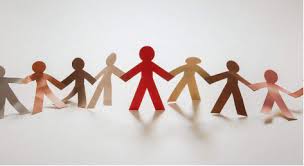 